2.«Құбылыстар»  (жіктелу сызбасын құрастырыңыз және оны толтырыңыз);3.Алынған ақпараттар негізінде құбылыстар туралы қандай қорытынды жасар едіңіз?----------------------------------------------------------------------------------------------------------------------------------------------------------------------------------------------------------------------------------------------------------------------------------------------------------------------------------------------------------------------------------------------------------------------------------------------------------------------------------------------------------------------------------------------------------4.Физикалық және химиялық құбылыстарды қалай және қандай тәжірибелер арқылы зерттеуге болады? ------------------------------------------------------------------------------------------------------------------------------------------------------------------------------------------------------------------------------------------------------------------------------------------------------------------------------------------------------------------------------------------------------------------------------------------------------------------------------------------------------------------------------------------------------------Ұзақ мерзімді жоспардың тарауы: 7.2А Атомдар.Молекулалар.ЗаттарҰзақ мерзімді жоспардың тарауы: 7.2А Атомдар.Молекулалар.ЗаттарҰзақ мерзімді жоспардың тарауы: 7.2А Атомдар.Молекулалар.ЗаттарҰзақ мерзімді жоспардың тарауы: 7.2А Атомдар.Молекулалар.ЗаттарМектеп:№209 Ә.Әбутәліпов атындағы орта мектепМектеп:№209 Ә.Әбутәліпов атындағы орта мектепМектеп:№209 Ә.Әбутәліпов атындағы орта мектепМектеп:№209 Ә.Әбутәліпов атындағы орта мектепКүні: 14.11.2017жКүні: 14.11.2017жКүні: 14.11.2017жКүні: 14.11.2017ж Қонысова Нұргүл Дарханқызы Қонысова Нұргүл Дарханқызы Қонысова Нұргүл Дарханқызы Қонысова Нұргүл ДарханқызыСЫНЫП:7 «а»СЫНЫП:7 «а»СЫНЫП:7 «а»СЫНЫП:7 «а»Қатысқандар : 24  Қатысқандар : 24  Қатыспағандар:1Қатыспағандар:1Сабақтың тақырыбы: Сабақтың тақырыбы: Сабақтың тақырыбы: Сабақтың тақырыбы: Химиялық элементтер. Жай және күрделі заттарХимиялық элементтер. Жай және күрделі заттарХимиялық элементтер. Жай және күрделі заттарХимиялық элементтер. Жай және күрделі заттарОсы сабақта қол жеткізілетін   оқу мақсаттары (оқу бағдарламасына сілтеме) Осы сабақта қол жеткізілетін   оқу мақсаттары (оқу бағдарламасына сілтеме) Осы сабақта қол жеткізілетін   оқу мақсаттары (оқу бағдарламасына сілтеме) Осы сабақта қол жеткізілетін   оқу мақсаттары (оқу бағдарламасына сілтеме) 7.1.2.2 -әрбір элементтің химиялық таңбамен белгіленетіндігін және белгілі атом түрі екенін білу7.1.2.3 -элементтерді металдар мен бейметалдарға жіктеу7.1.2.4 -заттарды құрамына қарай жай және күрделіге жіктеу7.1.2.2 -әрбір элементтің химиялық таңбамен белгіленетіндігін және белгілі атом түрі екенін білу7.1.2.3 -элементтерді металдар мен бейметалдарға жіктеу7.1.2.4 -заттарды құрамына қарай жай және күрделіге жіктеу7.1.2.2 -әрбір элементтің химиялық таңбамен белгіленетіндігін және белгілі атом түрі екенін білу7.1.2.3 -элементтерді металдар мен бейметалдарға жіктеу7.1.2.4 -заттарды құрамына қарай жай және күрделіге жіктеу7.1.2.2 -әрбір элементтің химиялық таңбамен белгіленетіндігін және белгілі атом түрі екенін білу7.1.2.3 -элементтерді металдар мен бейметалдарға жіктеу7.1.2.4 -заттарды құрамына қарай жай және күрделіге жіктеуСабақ мақсаттары Сабақ мақсаттары Барлық оқушылар:Барлық оқушылар:Барлық оқушылар:Барлық оқушылар:Барлық оқушылар:Барлық оқушылар:Сабақ мақсаттары Сабақ мақсаттары Элементтің белгілі атом түрі екенін біледіЗаттарды құрамына қарай жай және күрделіге жіктейдіЭлементтерді металдар мен бейметалдарға жіктейдіЭлементтің белгілі атом түрі екенін біледіЗаттарды құрамына қарай жай және күрделіге жіктейдіЭлементтерді металдар мен бейметалдарға жіктейдіЭлементтің белгілі атом түрі екенін біледіЗаттарды құрамына қарай жай және күрделіге жіктейдіЭлементтерді металдар мен бейметалдарға жіктейдіЭлементтің белгілі атом түрі екенін біледіЗаттарды құрамына қарай жай және күрделіге жіктейдіЭлементтерді металдар мен бейметалдарға жіктейдіЭлементтің белгілі атом түрі екенін біледіЗаттарды құрамына қарай жай және күрделіге жіктейдіЭлементтерді металдар мен бейметалдарға жіктейдіЭлементтің белгілі атом түрі екенін біледіЗаттарды құрамына қарай жай және күрделіге жіктейдіЭлементтерді металдар мен бейметалдарға жіктейдіСабақ мақсаттары Сабақ мақсаттары Оқушылардың  басым бөлігі:Оқушылардың  басым бөлігі:Оқушылардың  басым бөлігі:Оқушылардың  басым бөлігі:Оқушылардың  басым бөлігі:Оқушылардың  басым бөлігі:Сабақ мақсаттары Сабақ мақсаттары Кейбір химиялық элемент таңбаларын жазадыМеталдар мен бейметалдарға мысал келтіре аладыКейбір химиялық элемент таңбаларын жазадыМеталдар мен бейметалдарға мысал келтіре аладыКейбір химиялық элемент таңбаларын жазадыМеталдар мен бейметалдарға мысал келтіре аладыКейбір химиялық элемент таңбаларын жазадыМеталдар мен бейметалдарға мысал келтіре аладыКейбір химиялық элемент таңбаларын жазадыМеталдар мен бейметалдарға мысал келтіре аладыКейбір химиялық элемент таңбаларын жазадыМеталдар мен бейметалдарға мысал келтіре аладыСабақ мақсаттары Сабақ мақсаттары Кейбір оқушылар: Кейбір оқушылар: Кейбір оқушылар: Кейбір оқушылар: Кейбір оқушылар: Кейбір оқушылар: Сабақ мақсаттары Сабақ мақсаттары Кейбір химиялық элементтердің аталуын, салыстырмалы атомдық массасын біледіМеталдар мен бейметалдарды ажыратадыКейбір химиялық элементтердің аталуын, салыстырмалы атомдық массасын біледіМеталдар мен бейметалдарды ажыратадыКейбір химиялық элементтердің аталуын, салыстырмалы атомдық массасын біледіМеталдар мен бейметалдарды ажыратадыКейбір химиялық элементтердің аталуын, салыстырмалы атомдық массасын біледіМеталдар мен бейметалдарды ажыратадыКейбір химиялық элементтердің аталуын, салыстырмалы атомдық массасын біледіМеталдар мен бейметалдарды ажыратадыКейбір химиялық элементтердің аталуын, салыстырмалы атомдық массасын біледіМеталдар мен бейметалдарды ажыратадыБағалау критерийіБағалау критерийіХимиялық элементтің атомын және оның символын анықтайдыМеталдар мен бейметалдарды анықтайдыЗаттарды жай және күрделіге жіктейдіХимиялық элементтің атомын және оның символын анықтайдыМеталдар мен бейметалдарды анықтайдыЗаттарды жай және күрделіге жіктейдіХимиялық элементтің атомын және оның символын анықтайдыМеталдар мен бейметалдарды анықтайдыЗаттарды жай және күрделіге жіктейдіХимиялық элементтің атомын және оның символын анықтайдыМеталдар мен бейметалдарды анықтайдыЗаттарды жай және күрделіге жіктейдіХимиялық элементтің атомын және оның символын анықтайдыМеталдар мен бейметалдарды анықтайдыЗаттарды жай және күрделіге жіктейдіХимиялық элементтің атомын және оның символын анықтайдыМеталдар мен бейметалдарды анықтайдыЗаттарды жай және күрделіге жіктейдіТілдік мақсаттарТілдік мақсаттарОқушылар:Металдар мен бейметалдардың қасиеттерін жазады және түсіндіреді.Оқушылар:Металдар мен бейметалдардың қасиеттерін жазады және түсіндіреді.Оқушылар:Металдар мен бейметалдардың қасиеттерін жазады және түсіндіреді.Оқушылар:Металдар мен бейметалдардың қасиеттерін жазады және түсіндіреді.Оқушылар:Металдар мен бейметалдардың қасиеттерін жазады және түсіндіреді.Оқушылар:Металдар мен бейметалдардың қасиеттерін жазады және түсіндіреді.Тілдік мақсаттарТілдік мақсаттарНегізгі  сөздер  мен  тіркестер:Негізгі  сөздер  мен  тіркестер:Негізгі  сөздер  мен  тіркестер:Негізгі  сөздер  мен  тіркестер:Негізгі  сөздер  мен  тіркестер:Негізгі  сөздер  мен  тіркестер:Тілдік мақсаттарТілдік мақсаттарХимиялық элемент, элемент таңбасы, жай зат, күрделі зат, металл, бейметалл.Химиялық элемент, элемент таңбасы, жай зат, күрделі зат, металл, бейметалл.Химиялық элемент, элемент таңбасы, жай зат, күрделі зат, металл, бейметалл.Химиялық элемент, элемент таңбасы, жай зат, күрделі зат, металл, бейметалл.Химиялық элемент, элемент таңбасы, жай зат, күрделі зат, металл, бейметалл.Химиялық элемент, элемент таңбасы, жай зат, күрделі зат, металл, бейметалл.Тілдік мақсаттарТілдік мақсаттарСыныптағы диалог/ жазылым үшін пайдалы тілдік бірліктер:.....химиялық элементтің таңбасы......,оқылуы........Сыныптағы диалог/ жазылым үшін пайдалы тілдік бірліктер:.....химиялық элементтің таңбасы......,оқылуы........Сыныптағы диалог/ жазылым үшін пайдалы тілдік бірліктер:.....химиялық элементтің таңбасы......,оқылуы........Сыныптағы диалог/ жазылым үшін пайдалы тілдік бірліктер:.....химиялық элементтің таңбасы......,оқылуы........Сыныптағы диалог/ жазылым үшін пайдалы тілдік бірліктер:.....химиялық элементтің таңбасы......,оқылуы........Сыныптағы диалог/ жазылым үшін пайдалы тілдік бірліктер:.....химиялық элементтің таңбасы......,оқылуы........Тілдік мақсаттарТілдік мақсаттарМен .......мына элементті бейметалл деп ойлаймын, себебі..........Мен .......мына элементті бейметалл деп ойлаймын, себебі..........Мен .......мына элементті бейметалл деп ойлаймын, себебі..........Мен .......мына элементті бейметалл деп ойлаймын, себебі..........Мен .......мына элементті бейметалл деп ойлаймын, себебі..........Мен .......мына элементті бейметалл деп ойлаймын, себебі..........Тілдік мақсаттарТілдік мақсаттарМен .......мына элементті металл деп ойлаймын, себебі..........Мен .......мына элементті металл деп ойлаймын, себебі..........Мен .......мына элементті металл деп ойлаймын, себебі..........Мен .......мына элементті металл деп ойлаймын, себебі..........Мен .......мына элементті металл деп ойлаймын, себебі..........Мен .......мына элементті металл деп ойлаймын, себебі..........Құндылықтарға баулуҚұндылықтарға баулуСын тұрғысынан ойлау, топтық жұмыс барысында өзара сыйластық, құрметпен қарау, ынтымақтастық, ашықтық, жауапкершілікті сезіну, білім алуға дайын болу.Сын тұрғысынан ойлау, топтық жұмыс барысында өзара сыйластық, құрметпен қарау, ынтымақтастық, ашықтық, жауапкершілікті сезіну, білім алуға дайын болу.Сын тұрғысынан ойлау, топтық жұмыс барысында өзара сыйластық, құрметпен қарау, ынтымақтастық, ашықтық, жауапкершілікті сезіну, білім алуға дайын болу.Сын тұрғысынан ойлау, топтық жұмыс барысында өзара сыйластық, құрметпен қарау, ынтымақтастық, ашықтық, жауапкершілікті сезіну, білім алуға дайын болу.Сын тұрғысынан ойлау, топтық жұмыс барысында өзара сыйластық, құрметпен қарау, ынтымақтастық, ашықтық, жауапкершілікті сезіну, білім алуға дайын болу.Сын тұрғысынан ойлау, топтық жұмыс барысында өзара сыйластық, құрметпен қарау, ынтымақтастық, ашықтық, жауапкершілікті сезіну, білім алуға дайын болу.Пәнаралық байланысПәнаралық байланысфизикафизикафизикафизикафизикафизикаАлдыңғы оқу Алдыңғы оқу Атомдар мен молекулалар,зат, қосылыс туралы түсініктері бар.Атомдар мен молекулалар,зат, қосылыс туралы түсініктері бар.Атомдар мен молекулалар,зат, қосылыс туралы түсініктері бар.Атомдар мен молекулалар,зат, қосылыс туралы түсініктері бар.Атомдар мен молекулалар,зат, қосылыс туралы түсініктері бар.Атомдар мен молекулалар,зат, қосылыс туралы түсініктері бар.Сабақ барысыСабақ барысыСабақтың жоспарланған кезеңдеріСабақтың жоспарланған кезеңдеріСабақтағы жоспарланған жаттығу түрлеріСабақтағы жоспарланған жаттығу түрлеріСабақтағы жоспарланған жаттығу түрлеріСабақтағы жоспарланған жаттығу түрлеріСабақтағы жоспарланған жаттығу түрлері             РесурстарСабақтың басы8 мин1мин2 мин5 минҰйымдастыру кезеңіОй қозғауАтом дегеніміз не?Молекула дегеніміз не?Атом мен молекула ұғымдарының айырмашылығы неде?Молекулалар неден түзіледі?Түрлі-түсті фишкалар (азот, алюминий, барий, бор элементтерінің таңбалары жазылған)  арқылы  сынып оқушылары топқа топтастырылады және жаңа тақырыптың оқу мақсатымен таныстырылады. (БК)- қалай топқа біріктіңдер?-бұл таңбалар нені білдіреді? -бүгінгі жаңа сабақтың тақырыбы қандай деп ойлайсыңдар?Ұйымдастыру кезеңіОй қозғауАтом дегеніміз не?Молекула дегеніміз не?Атом мен молекула ұғымдарының айырмашылығы неде?Молекулалар неден түзіледі?Түрлі-түсті фишкалар (азот, алюминий, барий, бор элементтерінің таңбалары жазылған)  арқылы  сынып оқушылары топқа топтастырылады және жаңа тақырыптың оқу мақсатымен таныстырылады. (БК)- қалай топқа біріктіңдер?-бұл таңбалар нені білдіреді? -бүгінгі жаңа сабақтың тақырыбы қандай деп ойлайсыңдар?Ұйымдастыру кезеңіОй қозғауАтом дегеніміз не?Молекула дегеніміз не?Атом мен молекула ұғымдарының айырмашылығы неде?Молекулалар неден түзіледі?Түрлі-түсті фишкалар (азот, алюминий, барий, бор элементтерінің таңбалары жазылған)  арқылы  сынып оқушылары топқа топтастырылады және жаңа тақырыптың оқу мақсатымен таныстырылады. (БК)- қалай топқа біріктіңдер?-бұл таңбалар нені білдіреді? -бүгінгі жаңа сабақтың тақырыбы қандай деп ойлайсыңдар?Ұйымдастыру кезеңіОй қозғауАтом дегеніміз не?Молекула дегеніміз не?Атом мен молекула ұғымдарының айырмашылығы неде?Молекулалар неден түзіледі?Түрлі-түсті фишкалар (азот, алюминий, барий, бор элементтерінің таңбалары жазылған)  арқылы  сынып оқушылары топқа топтастырылады және жаңа тақырыптың оқу мақсатымен таныстырылады. (БК)- қалай топқа біріктіңдер?-бұл таңбалар нені білдіреді? -бүгінгі жаңа сабақтың тақырыбы қандай деп ойлайсыңдар?Ұйымдастыру кезеңіОй қозғауАтом дегеніміз не?Молекула дегеніміз не?Атом мен молекула ұғымдарының айырмашылығы неде?Молекулалар неден түзіледі?Түрлі-түсті фишкалар (азот, алюминий, барий, бор элементтерінің таңбалары жазылған)  арқылы  сынып оқушылары топқа топтастырылады және жаңа тақырыптың оқу мақсатымен таныстырылады. (БК)- қалай топқа біріктіңдер?-бұл таңбалар нені білдіреді? -бүгінгі жаңа сабақтың тақырыбы қандай деп ойлайсыңдар?ФишкаларСабақтың ортасы32 мин2 мин                 10 мин2 мин2 мин2 мин6 минАКТ мүмкіндіктерін пайдалану арқылыхимиялық элементтер туралы бейнежазба көрсетіледі.Тапсырма 1.Топтық жұмыс-Й.Я.Берцелиус-Металдар-Бейметалдар-ЗаттарТоп мүшелері рөлдерді (уақыт сақшысы, хатшы, баяндамашы, төраға, бақылаушы) өзара анықтап алады.Әр топтың баяндамашысы   өз  жұмыстарын таныстырадыКері байланыс орнату.1) Топта жұмыс істеу ұнады ма?2) Өзге топтың жұмыстарымен  келісесіздер ме? Неліктен?«2 жұлдыз - 1ұсыныс» арқылы бағалау. Сергіту сәті. (Қызықты қимыл қозғалыстары)Тапсырма 2. Жеке жұмыс (ҚБАТ)Тапсырмалар дифференциаланған АКТ мүмкіндіктерін пайдалану арқылыхимиялық элементтер туралы бейнежазба көрсетіледі.Тапсырма 1.Топтық жұмыс-Й.Я.Берцелиус-Металдар-Бейметалдар-ЗаттарТоп мүшелері рөлдерді (уақыт сақшысы, хатшы, баяндамашы, төраға, бақылаушы) өзара анықтап алады.Әр топтың баяндамашысы   өз  жұмыстарын таныстырадыКері байланыс орнату.1) Топта жұмыс істеу ұнады ма?2) Өзге топтың жұмыстарымен  келісесіздер ме? Неліктен?«2 жұлдыз - 1ұсыныс» арқылы бағалау. Сергіту сәті. (Қызықты қимыл қозғалыстары)Тапсырма 2. Жеке жұмыс (ҚБАТ)Тапсырмалар дифференциаланған АКТ мүмкіндіктерін пайдалану арқылыхимиялық элементтер туралы бейнежазба көрсетіледі.Тапсырма 1.Топтық жұмыс-Й.Я.Берцелиус-Металдар-Бейметалдар-ЗаттарТоп мүшелері рөлдерді (уақыт сақшысы, хатшы, баяндамашы, төраға, бақылаушы) өзара анықтап алады.Әр топтың баяндамашысы   өз  жұмыстарын таныстырадыКері байланыс орнату.1) Топта жұмыс істеу ұнады ма?2) Өзге топтың жұмыстарымен  келісесіздер ме? Неліктен?«2 жұлдыз - 1ұсыныс» арқылы бағалау. Сергіту сәті. (Қызықты қимыл қозғалыстары)Тапсырма 2. Жеке жұмыс (ҚБАТ)Тапсырмалар дифференциаланған АКТ мүмкіндіктерін пайдалану арқылыхимиялық элементтер туралы бейнежазба көрсетіледі.Тапсырма 1.Топтық жұмыс-Й.Я.Берцелиус-Металдар-Бейметалдар-ЗаттарТоп мүшелері рөлдерді (уақыт сақшысы, хатшы, баяндамашы, төраға, бақылаушы) өзара анықтап алады.Әр топтың баяндамашысы   өз  жұмыстарын таныстырадыКері байланыс орнату.1) Топта жұмыс істеу ұнады ма?2) Өзге топтың жұмыстарымен  келісесіздер ме? Неліктен?«2 жұлдыз - 1ұсыныс» арқылы бағалау. Сергіту сәті. (Қызықты қимыл қозғалыстары)Тапсырма 2. Жеке жұмыс (ҚБАТ)Тапсырмалар дифференциаланған АКТ мүмкіндіктерін пайдалану арқылыхимиялық элементтер туралы бейнежазба көрсетіледі.Тапсырма 1.Топтық жұмыс-Й.Я.Берцелиус-Металдар-Бейметалдар-ЗаттарТоп мүшелері рөлдерді (уақыт сақшысы, хатшы, баяндамашы, төраға, бақылаушы) өзара анықтап алады.Әр топтың баяндамашысы   өз  жұмыстарын таныстырадыКері байланыс орнату.1) Топта жұмыс істеу ұнады ма?2) Өзге топтың жұмыстарымен  келісесіздер ме? Неліктен?«2 жұлдыз - 1ұсыныс» арқылы бағалау. Сергіту сәті. (Қызықты қимыл қозғалыстары)Тапсырма 2. Жеке жұмыс (ҚБАТ)Тапсырмалар дифференциаланған Электрондық оқулық(оқу жоспарындағы сайт)Сабақтың соңы5 мин3+2минРефлексия:  Шолиер табақшалары (білу, түсіну, қолдану)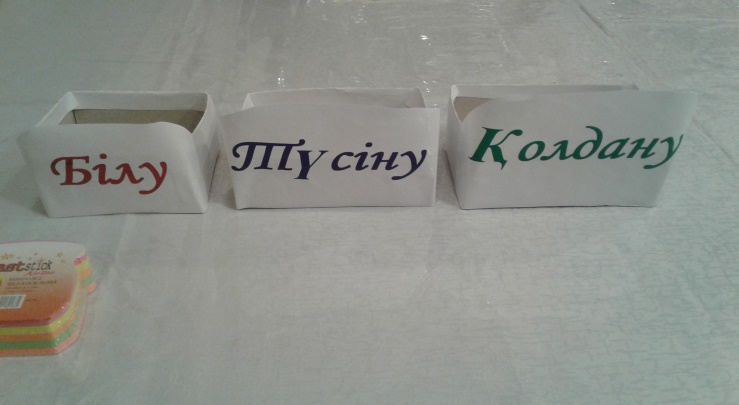 Үйге тапсырма. Тақырыпты оқу. 5-кестедегі жиі кездесетін элемент таңбалары мен олардың атауларын жаттау.Рефлексия:  Шолиер табақшалары (білу, түсіну, қолдану)Үйге тапсырма. Тақырыпты оқу. 5-кестедегі жиі кездесетін элемент таңбалары мен олардың атауларын жаттау.Рефлексия:  Шолиер табақшалары (білу, түсіну, қолдану)Үйге тапсырма. Тақырыпты оқу. 5-кестедегі жиі кездесетін элемент таңбалары мен олардың атауларын жаттау.Рефлексия:  Шолиер табақшалары (білу, түсіну, қолдану)Үйге тапсырма. Тақырыпты оқу. 5-кестедегі жиі кездесетін элемент таңбалары мен олардың атауларын жаттау.Рефлексия:  Шолиер табақшалары (білу, түсіну, қолдану)Үйге тапсырма. Тақырыпты оқу. 5-кестедегі жиі кездесетін элемент таңбалары мен олардың атауларын жаттау.Стикерлер, қорапшаларҚосымша ақпарат       Қосымша ақпарат       Қосымша ақпарат       Қосымша ақпарат       Қосымша ақпарат       Қосымша ақпарат       Қосымша ақпарат       Қосымша ақпарат       Саралау – Сіз қосымша көмек көрсетуді қалай жоспарлайсыз? Сіз қабілеті жоғары оқушыларға  тапсырманы күрделендіруді  қалай жоспарлайсыз?Саралау – Сіз қосымша көмек көрсетуді қалай жоспарлайсыз? Сіз қабілеті жоғары оқушыларға  тапсырманы күрделендіруді  қалай жоспарлайсыз?Саралау – Сіз қосымша көмек көрсетуді қалай жоспарлайсыз? Сіз қабілеті жоғары оқушыларға  тапсырманы күрделендіруді  қалай жоспарлайсыз?Бағалау – Оқушылардың  үйренгенін  тексеруді қалай жоспарлайсыз?Бағалау – Оқушылардың  үйренгенін  тексеруді қалай жоспарлайсыз?Денсаулық және қауіпсіздік техникасын сақтауДенсаулық және қауіпсіздік техникасын сақтауДенсаулық және қауіпсіздік техникасын сақтау1.Топтық жұмыстар арқылы оқушыларға өзара қолдау, көмек көрсету жүзеге асырылады.2.Барлық оқушыларға  химиялық элементтердің атауы бойынша символын көрсету тапсырмалары беріледі. Сынып оқушыларының басым бөлігіне жай және күрделі заттарды жіктеу ұсынылса, қабілеті жоғары оқушыларға металдар мен бейметалдардың қасиеттерін  анықтау тапсырмаларын беру арқылы олардың білімдерін кеңейту.1.Топтық жұмыстар арқылы оқушыларға өзара қолдау, көмек көрсету жүзеге асырылады.2.Барлық оқушыларға  химиялық элементтердің атауы бойынша символын көрсету тапсырмалары беріледі. Сынып оқушыларының басым бөлігіне жай және күрделі заттарды жіктеу ұсынылса, қабілеті жоғары оқушыларға металдар мен бейметалдардың қасиеттерін  анықтау тапсырмаларын беру арқылы олардың білімдерін кеңейту.1.Топтық жұмыстар арқылы оқушыларға өзара қолдау, көмек көрсету жүзеге асырылады.2.Барлық оқушыларға  химиялық элементтердің атауы бойынша символын көрсету тапсырмалары беріледі. Сынып оқушыларының басым бөлігіне жай және күрделі заттарды жіктеу ұсынылса, қабілеті жоғары оқушыларға металдар мен бейметалдардың қасиеттерін  анықтау тапсырмаларын беру арқылы олардың білімдерін кеңейту.1. Оқушылардың қажетті білімдерін білу мақсатында ашық сұрақтар беріледі. 2.Топтық жұмыс арқылы оқушылардың бірлескен әрекетін бақылау, өзара 2 жұлдыз 1ұсыныс беру бойынша жетістіктерін айқындау.3. Кері байланыс (ауызша)4. Дайын үлгі жауап5. Әр оқушының ОМ жеткендігін анықтау үшін бағалау критерийлері мен дескрипторлар қолдану5. Шолиер табақшалары (жазбаша)1. Оқушылардың қажетті білімдерін білу мақсатында ашық сұрақтар беріледі. 2.Топтық жұмыс арқылы оқушылардың бірлескен әрекетін бақылау, өзара 2 жұлдыз 1ұсыныс беру бойынша жетістіктерін айқындау.3. Кері байланыс (ауызша)4. Дайын үлгі жауап5. Әр оқушының ОМ жеткендігін анықтау үшін бағалау критерийлері мен дескрипторлар қолдану5. Шолиер табақшалары (жазбаша)  Сергіту жаттығуы  қимылмен көрсету:-атомдар қозғалысы-молекулалар қозғалысы.Қауіпсіздік техникасы  ережелері-  Сергіту жаттығуы  қимылмен көрсету:-атомдар қозғалысы-молекулалар қозғалысы.Қауіпсіздік техникасы  ережелері-  Сергіту жаттығуы  қимылмен көрсету:-атомдар қозғалысы-молекулалар қозғалысы.Қауіпсіздік техникасы  ережелері-Рефлексия Сабақ \оқу мақсаттары шынайы ма?Бүгін оқушылар не білді?Сыныптағы ахуал қандай болды?Мен жоспарлаған саралау шаралары  тиімді болды ма?Мен берілген уақыт ішінде үлгердім бе?Мен өз жоспарыма қандай түзетулер  енгіздім және неліктен?Рефлексия Сабақ \оқу мақсаттары шынайы ма?Бүгін оқушылар не білді?Сыныптағы ахуал қандай болды?Мен жоспарлаған саралау шаралары  тиімді болды ма?Мен берілген уақыт ішінде үлгердім бе?Мен өз жоспарыма қандай түзетулер  енгіздім және неліктен?Төмендегі бос ұяшыққа  сабақ туралы  өз пікіріңізді жазыңыз.Сол ұяшықтағы  Сіздің сабағыңыздың  тақырыбына  сәйкес  келетін  сұрақтарға  жауап беріңіз. Төмендегі бос ұяшыққа  сабақ туралы  өз пікіріңізді жазыңыз.Сол ұяшықтағы  Сіздің сабағыңыздың  тақырыбына  сәйкес  келетін  сұрақтарға  жауап беріңіз. Төмендегі бос ұяшыққа  сабақ туралы  өз пікіріңізді жазыңыз.Сол ұяшықтағы  Сіздің сабағыңыздың  тақырыбына  сәйкес  келетін  сұрақтарға  жауап беріңіз. Төмендегі бос ұяшыққа  сабақ туралы  өз пікіріңізді жазыңыз.Сол ұяшықтағы  Сіздің сабағыңыздың  тақырыбына  сәйкес  келетін  сұрақтарға  жауап беріңіз. Төмендегі бос ұяшыққа  сабақ туралы  өз пікіріңізді жазыңыз.Сол ұяшықтағы  Сіздің сабағыңыздың  тақырыбына  сәйкес  келетін  сұрақтарға  жауап беріңіз. Төмендегі бос ұяшыққа  сабақ туралы  өз пікіріңізді жазыңыз.Сол ұяшықтағы  Сіздің сабағыңыздың  тақырыбына  сәйкес  келетін  сұрақтарға  жауап беріңіз. Рефлексия Сабақ \оқу мақсаттары шынайы ма?Бүгін оқушылар не білді?Сыныптағы ахуал қандай болды?Мен жоспарлаған саралау шаралары  тиімді болды ма?Мен берілген уақыт ішінде үлгердім бе?Мен өз жоспарыма қандай түзетулер  енгіздім және неліктен?Рефлексия Сабақ \оқу мақсаттары шынайы ма?Бүгін оқушылар не білді?Сыныптағы ахуал қандай болды?Мен жоспарлаған саралау шаралары  тиімді болды ма?Мен берілген уақыт ішінде үлгердім бе?Мен өз жоспарыма қандай түзетулер  енгіздім және неліктен?Қорытынды  бағамдауҚандай екі нәрсе табысты болды (оқытуды  да, оқуды  да ескеріңіз)?1:2:Қандай екі нәрсе сабақты жақсарта алады (оқытуды  да, оқуды да ескеріңіз)?1:2:Сабақ барысында  мен сынып  немесе жекелеген  оқушылар туралы менің келесі  сабағымды  жетілдіруге  көмектесетін  не білдім?Қорытынды  бағамдауҚандай екі нәрсе табысты болды (оқытуды  да, оқуды  да ескеріңіз)?1:2:Қандай екі нәрсе сабақты жақсарта алады (оқытуды  да, оқуды да ескеріңіз)?1:2:Сабақ барысында  мен сынып  немесе жекелеген  оқушылар туралы менің келесі  сабағымды  жетілдіруге  көмектесетін  не білдім?Қорытынды  бағамдауҚандай екі нәрсе табысты болды (оқытуды  да, оқуды  да ескеріңіз)?1:2:Қандай екі нәрсе сабақты жақсарта алады (оқытуды  да, оқуды да ескеріңіз)?1:2:Сабақ барысында  мен сынып  немесе жекелеген  оқушылар туралы менің келесі  сабағымды  жетілдіруге  көмектесетін  не білдім?Қорытынды  бағамдауҚандай екі нәрсе табысты болды (оқытуды  да, оқуды  да ескеріңіз)?1:2:Қандай екі нәрсе сабақты жақсарта алады (оқытуды  да, оқуды да ескеріңіз)?1:2:Сабақ барысында  мен сынып  немесе жекелеген  оқушылар туралы менің келесі  сабағымды  жетілдіруге  көмектесетін  не білдім?Қорытынды  бағамдауҚандай екі нәрсе табысты болды (оқытуды  да, оқуды  да ескеріңіз)?1:2:Қандай екі нәрсе сабақты жақсарта алады (оқытуды  да, оқуды да ескеріңіз)?1:2:Сабақ барысында  мен сынып  немесе жекелеген  оқушылар туралы менің келесі  сабағымды  жетілдіруге  көмектесетін  не білдім?Қорытынды  бағамдауҚандай екі нәрсе табысты болды (оқытуды  да, оқуды  да ескеріңіз)?1:2:Қандай екі нәрсе сабақты жақсарта алады (оқытуды  да, оқуды да ескеріңіз)?1:2:Сабақ барысында  мен сынып  немесе жекелеген  оқушылар туралы менің келесі  сабағымды  жетілдіруге  көмектесетін  не білдім?Қорытынды  бағамдауҚандай екі нәрсе табысты болды (оқытуды  да, оқуды  да ескеріңіз)?1:2:Қандай екі нәрсе сабақты жақсарта алады (оқытуды  да, оқуды да ескеріңіз)?1:2:Сабақ барысында  мен сынып  немесе жекелеген  оқушылар туралы менің келесі  сабағымды  жетілдіруге  көмектесетін  не білдім?Қорытынды  бағамдауҚандай екі нәрсе табысты болды (оқытуды  да, оқуды  да ескеріңіз)?1:2:Қандай екі нәрсе сабақты жақсарта алады (оқытуды  да, оқуды да ескеріңіз)?1:2:Сабақ барысында  мен сынып  немесе жекелеген  оқушылар туралы менің келесі  сабағымды  жетілдіруге  көмектесетін  не білдім?ТапсырмаТапсырмаКестені толтырыңызКестені толтырыңызБағалау критерийлеріДескриптор1. Физикалық және химиялық құбылыстарды атайдысуреттер бойынша физикалық және химиялық құбылыстың түрін көрсетеді2. Физикалық және химиялық құбылыстарды анықтайдысуреттер бойынша құбылыстың жіктелу  себебін кестеге толтырады 